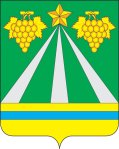 АДМИНИСТРАЦИЯ МУНИЦИПАЛЬНОГО ОБРАЗОВАНИЯ КРЫМСКИЙ РАЙОНПОСТАНОВЛЕНИЕОт 11.07.2018	№ 1110город КрымскОб утверждении Порядка взаимодействия отраслевых (функциональных) органов администрации муниципального образования Крымский район при подготовке проектов муниципально-частного партнерства, рассмотрении предложений о реализации проектов муниципально-частного партнерства, принятии решений о реализации проектов муниципально-частного партнерства, реализации и мониторинге реализации соглашений о муниципально-частном партнерстве в муниципальном образовании Крымский район В соответствии с Федеральным законом от 13 июля 2015 года № 224-ФЗ «О государственно-частном партнерстве, муниципально-частном партнерстве в Российской Федерации и внесении изменений в отдельные законодательные акты Российской Федерации», постановлением администрации муниципального образования Крымский район от 28 апреля 2016 года № 335 «Об определении уполномоченного органа в сфере муниципально-частного партнерства», уставом муниципального образования Крымский район, в целях формирования и реализации инфраструктурных, транспортных и социально значимых проектов путем использования инструментов муниципально-частного партнерства, привлечения частных инвестиций в экономику муниципального образования Крымский район, п о с т а н о в л я ю: 1. Утвердить порядок взаимодействия отраслевых (функциональных) органов администрации муниципального образования Крымский район при подготовке проектов муниципально-частного партнерства, рассмотрении предложений о реализации проектов муниципально-частного партнерства, принятии решений о реализации проектов муниципально-частного партнерства, реализации и мониторинге реализации соглашений о муниципально-частном партнерстве в муниципальном образовании Крымский район (приложение). 2. Управлению экономики и прогнозированию администрации муниципального образования Крымский район (Годованец) обнародовать настоящее постановление. 3. Отделу по взаимодействию со СМИ администрации муниципального образования Крымский район (Арсёнова) разместить настоящее постановление на официальном сайте администрации муниципального образования Крымский район в сети Интернет. 4. Контроль за выполнением настоящего постановления возложить на заместителя главы муниципального образования Крымский район С.В.Чиркову. 5. Постановление вступает в силу со дня обнародования. Глава муниципального образования Крымский район								         С.О. Лесь 